Пеньковская Татьяна Анатольевна«Формирование графомоторных навыков у младших школьников  с ограниченными возможностями здоровья  на уроках изобразительного искусства и внеурочной деятельности». 	На сегодняшний день одной из актуальных проблем является развитие графомоторных  навыков у детей с ограниченными возможностями здоровья. Одной из основных причин, затрудняющих формирование у детей данной категории двигательных умений и навыков являются нарушения моторики, которые в свою очередь отрицательно сказываются на физическом и познавательном развитии ребенка.Графомоторные навыки - это совокупность двигательных умений, обеспечивающих возможность овладения процессом письма, рисования. 	Развитие графических навыков имеет большое значение при  обучении в начальной школе,  так как если ребенок имеет слабо развитую мелкую моторику, недостаточную сформированность навыков зрительно–двигательной координации, то он  может испытывать следующие затруднения: у него быстро устает рука,   не получается правильное написание букв; нередко встречается и «зеркальное» письмо, когда ребенок не различает понятия «право», «лево», «лист», «страница», «строка», не укладывается в общий темп работы. Все это отрицательно сказывается на усвоении детьми программы начальных классов  и вызывает необходимость организации специальных занятий, цель которых –  сформировать элементарные графические навыки.        Все это обуславливает необходимость специальной целенаправленной работы по коррекции и развитию тонких координированных движений рук у детей с ограниченными возможностями здоровья. Данная деятельность  систематически осуществляется на уроках изобразительного искусства и в рамках дополнительного образования (Кружок «Юный художник»).Для того, чтобы научиться хорошо и красиво писать, ребенку необходимо овладеть элементарными графическими действиями- рисование является лучшим способом. Рисуя, дети закрепляют навыки, полученные на предыдущих занятиях, и приобретают новые, необходимые в дальнейшем для написания букв.Рисование - отличная тренировка перед переходом к письму. Совершенствуя координацию движений, контролируя мелкую моторику, ребенок приучается делать все это неосознанно, не думая о каждой конкретной линии или завитушке, а ориентируясь на конечный результат. Затем ребенок перенесет все сформированные навыки на письмо.Сначала дети учатся обводить предметы по сплошному контуру и по пунктиру. Закрашивать рисунки сплошными, вертикальными, горизонтальными, наклонными линиями, а потом срисовывать рисунки по клеточкам и без клеточек, рисовать самостоятельно по заданию.Основным способом формирования  графических  навыков  у обучающихся на уроках изобразительного искусства и внеурочной деятельности являются многократные упражнения и тренировки определенных действий.Данная работа осуществляется    по нескольким направлениям:1. Совершенствование общей ручной моторики и развитие функциональных возможностей кистей и пальцев рук, зрительно - моторной координации.Упражнение  «Колечко»Поочередно и как можно быстрее перебирайте пальцы рук, соединяя в кольцо с большим пальцем последовательно указательный, средний и т.д. Проба выполняется в прямом (от указательного пальца к мизинцу) и в обратном (от мизинца к указательному пальцу) порядке. В начале упражнение выполняется каждой рукой отдельно, затем вместе.« Кулак—ребро—ладонь»Три положения руки на плоскости стола, последовательно сменяют друг друга. Ладонь на плоскости, сжатая в кулак ладонь, ладонь ребром на плоскости стола, распрямленная ладонь на плоскости стола. Выполняется сначала правой рукой, потом — левой, затем — двумя руками вместе. Количество повторений — по 8—10 раз. При усвоении программы или при затруднениях в выполнении помогайте себе командами («кулак—ребро—ладонь»), произнося их вслух или про себя.«Зеркальное рисование»Положите на стол чистый лист бумаги. Возьмите в обе руки по карандашу или фломастеру. Начните рисовать одновременно обеими руками зеркально-симметричные рисунки, буквы. При выполнении этого упражнения вы почувствуете, как расслабляются глаза и руки.2. Развитие зрительного восприятия и зрительного внимания.обучение соотнесению геометрических форм с предметами («Подбери, что круглое? (колесо, мяч), «Что овальное? (рыба, ежик), Что квадратное? (часы, стол) и т. д.);формирование умения выкладывать по линейке цветные геометрические формы (по образцу и речевой инструкции, где чередования элементов предусматривается не только по цвету, но и по форме): «Выложи на верхней строке листа следующие фигуры – красный квадрат, синий треугольник, зеленый круг», «Выложи на нижней строке листа - синий овал, желтый квадрат, оранжевый треугольник, зеленый круг».3. Формирование базовых графических умений и навыков.формирование умения обводить по контуру различные предметы, используя трафареты, линейки («Зоопарк», «Радуга», «Птичий двор»);формирование умения изображать предметы, дорисовывая недостающие части к предложенному образцу («Дорисуй неваляшку», (дом, забор, снеговика);формирование умения проводить различные линии: наклонные, диагональные, прямые, перекрестные, петлеобразные.4.Совершенствование навыка штриховки, закрашивания контуров предметов.формирование умения срисовывать, дорисовывать, копировать и закрашивать контуры простых предметов (ребенок обводит предмет по контуру на листе бумаги и заштриховывает его в заданном направлении по речевой инструкции). 6. Развитие пространственной ориентировки.формирование умения передавать пространственные отношения предметов и их частей в конструкциях и изображениях («Куда уехала машина?», «Что бывает вверху, что бывает внизу?»);обучение детей ориентировке на различных плоскостях и на тетрадном листе, действовать по образцу и по речевой инструкции («Поставь елочку в середине», «Выложи тучки вверху, а ручейки – внизу»);формирование умения выполнять графические диктанты, работая в тетрадях по показу и по речевой инструкции («Игра в клеточки»).         Одним из упражнений максимально приближенным к условиям учебной деятельности служит графический диктант – рисование по клеточкам под диктовку взрослого. Этот вид упражнений помогает предотвратить такие трудности в обучение, как несформированность орфографической зоркости, неусидчивость, невнимательность и рассеянность, плохая ориентация в тетради. Так же формирует у детей такие важные навыки, как слуховое внимание, пространственная ориентация, умение понимать и четко выполнять указания взрослого.Графические диктанты нужно сопровождать загадками и пальчиковой гимнастикой. В процессе занятий дети развивают мелкую моторику пальцев рук, учатся выделять отличительные особенности предметов, пополняют словарный запас.При выполнении графических заданий   уделяется внимание формированию у детей навыка правильной позы: держать оба плеча ровно, локти располагать так, чтобы они опирались на стол равномерно,  ноги согнуты под прямым углом в коленях, придерживать лист бумаги левой рукой (если ребенок левша, то правой рукой).  Выполнение упражнений для формирования  графомоторных умений  на уроках ИЗО  дает положительные  результаты,  но  данные занятия требуют гораздо больше времени и систематичности выполнения,  поэтому залогом успеха будет раннее начало коррекционной работы с привлечением   родителей обучающихся.Список литературы:Агаркова Н.Г. Основы формирования графического навыка у младших школьников. // Начальная школа. – 2009. – №4. – с. 15-17.Буцикина Т.П. Развитие общей и мелкой моторики как основа формирования графомоторных навыков у младших школьников // Логопед. – 2005. – №3.- С. 84-94Галкина Г.Г., Дубинина Т.И. «Пальцы помогают говорить» (коррекционные занятия по развитию мелкой моторики у детей.Приложение Для педагогов и родителей.Примерные упражнения для развития графомоторных навыков у детей.    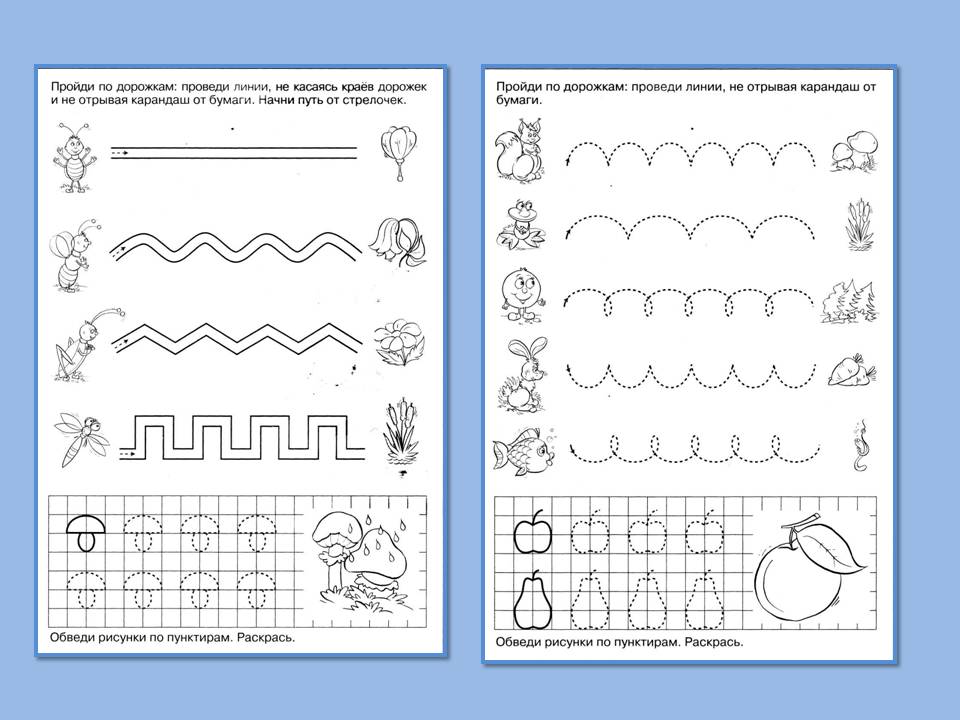 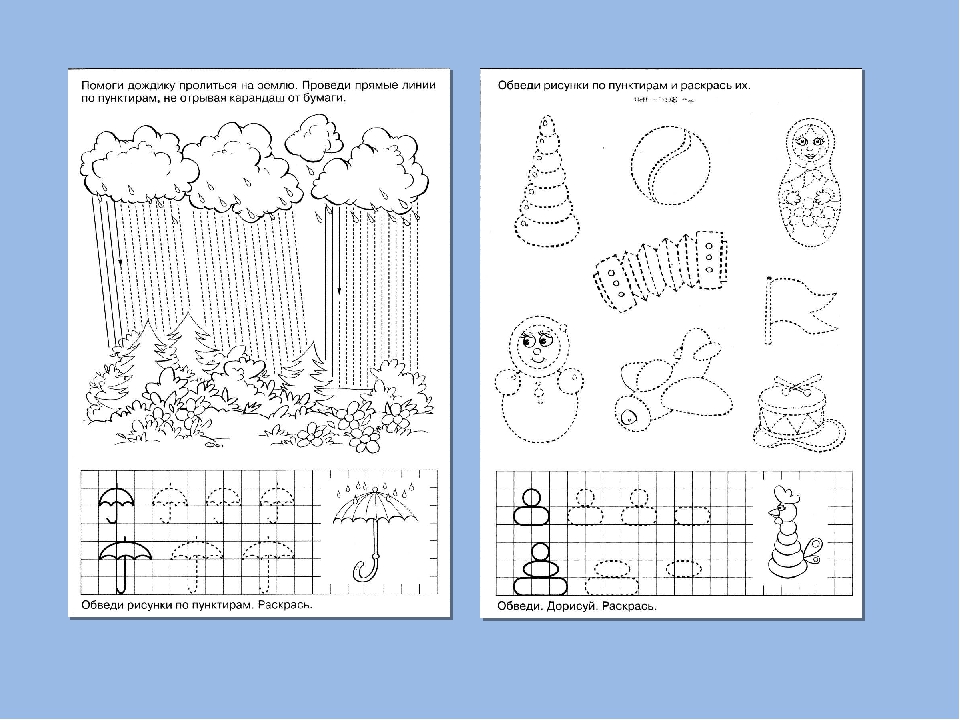 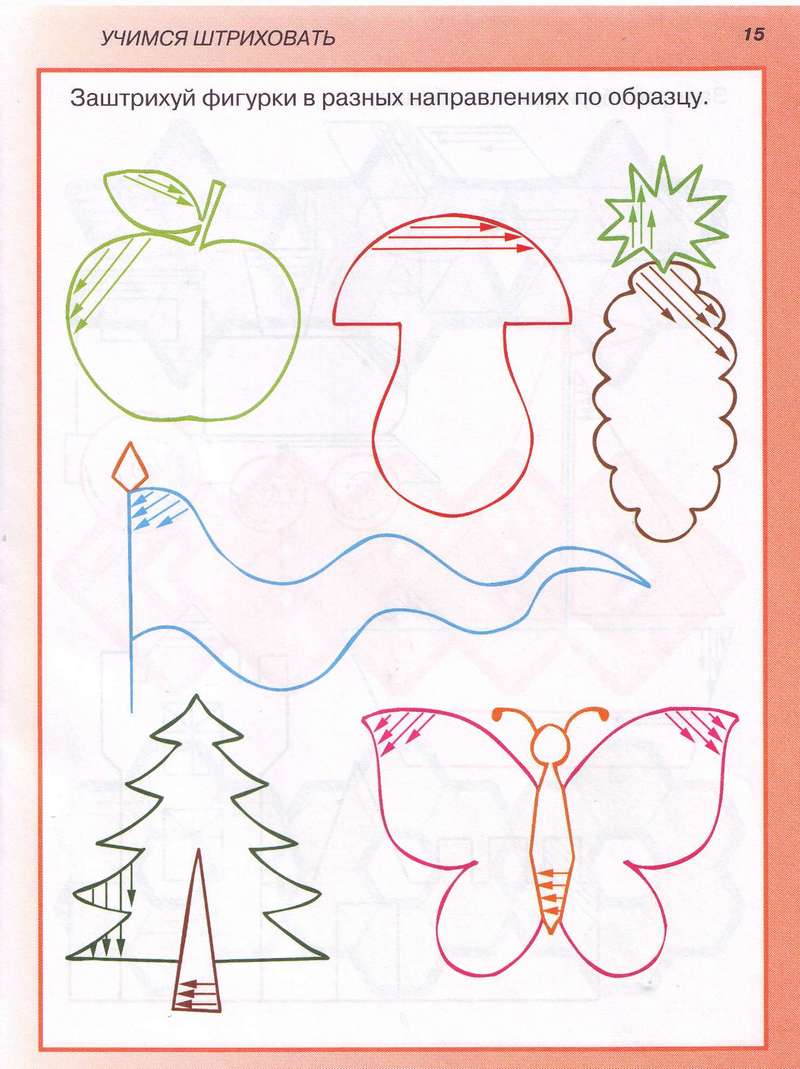 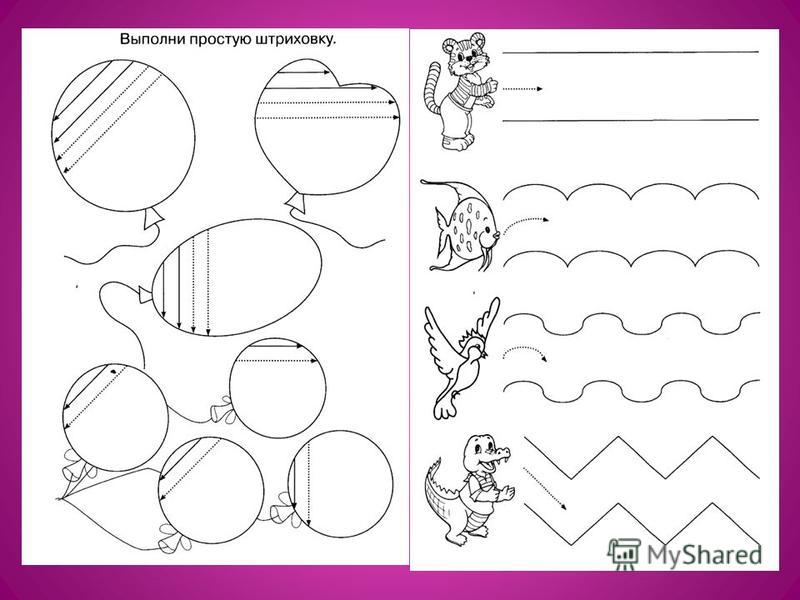 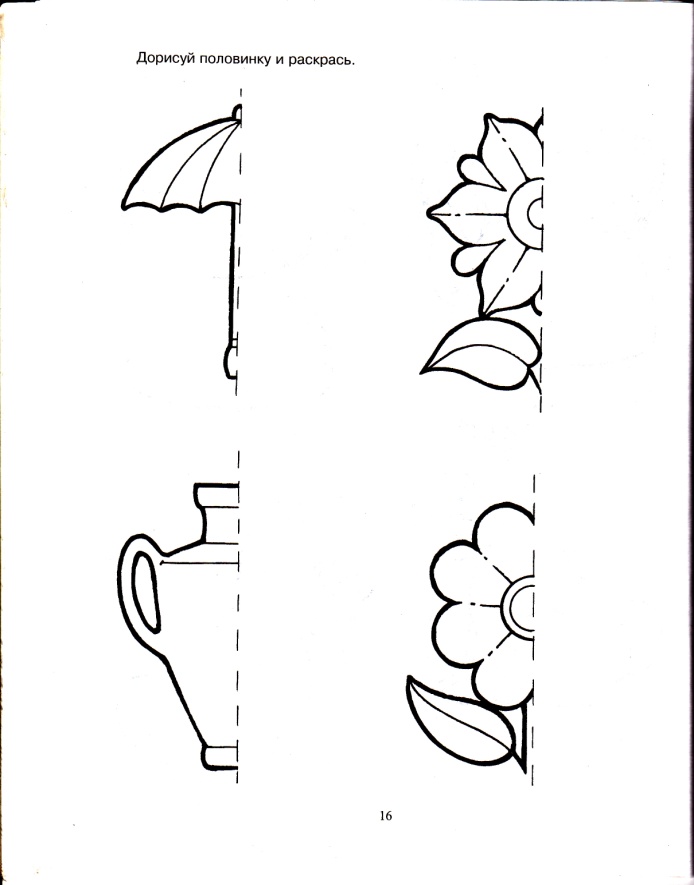 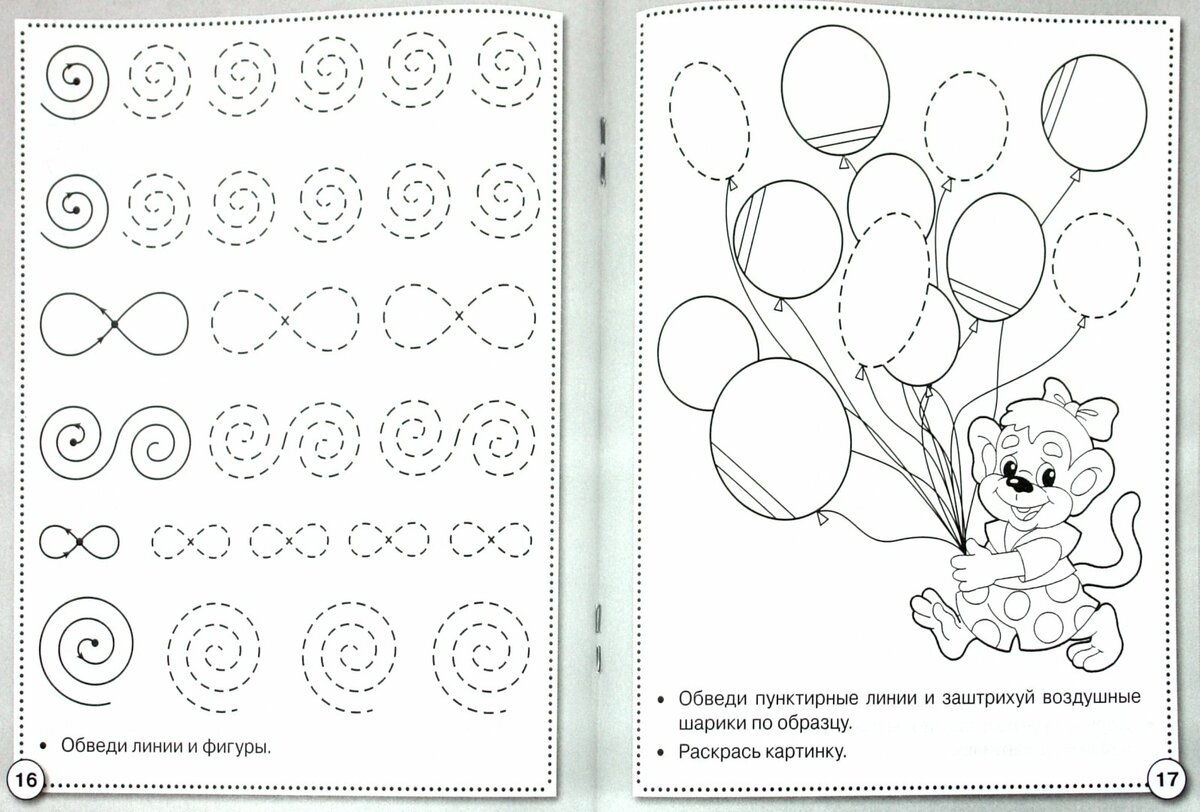 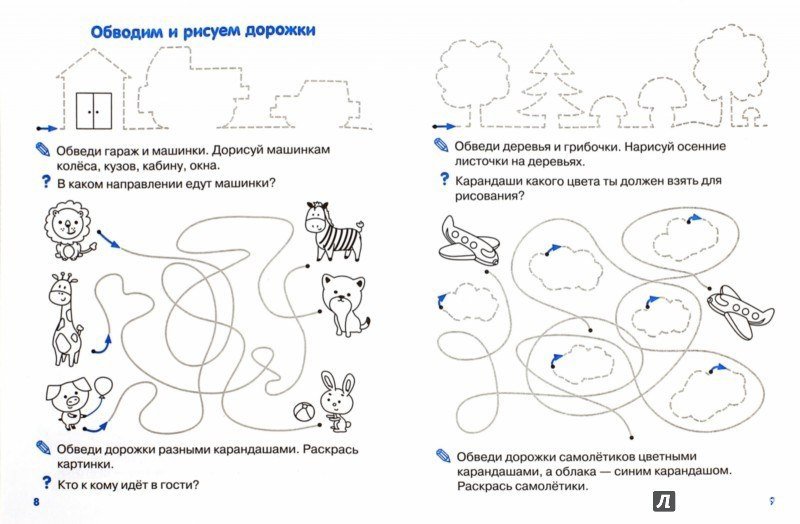 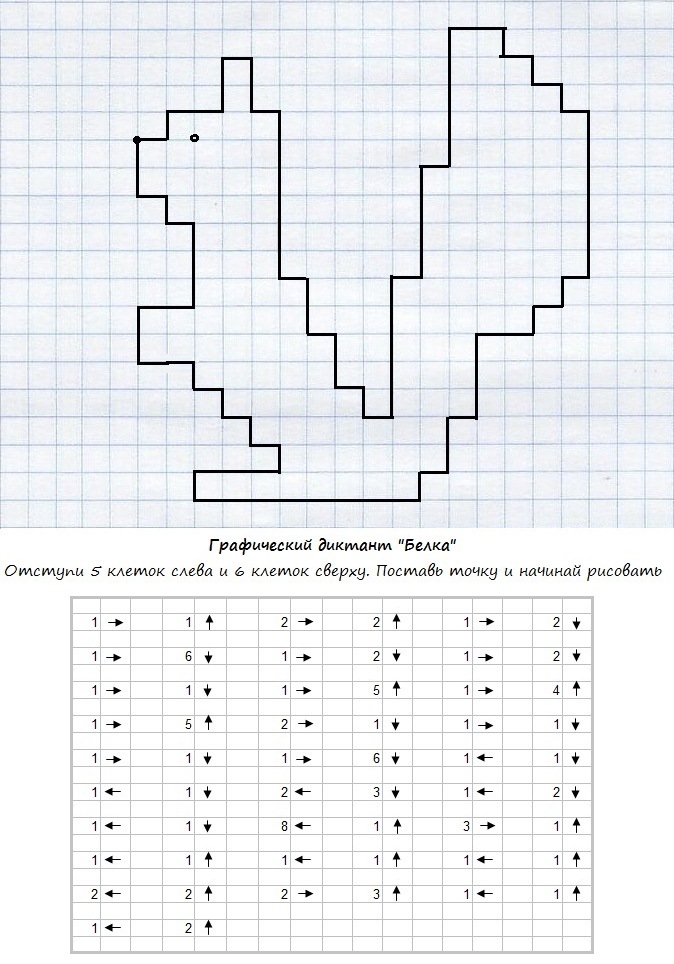 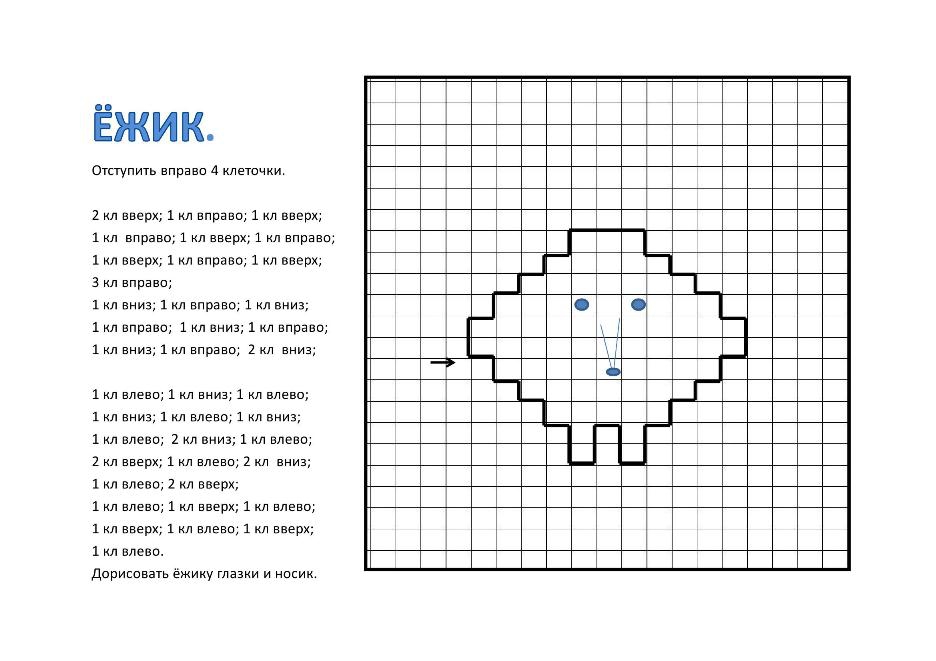 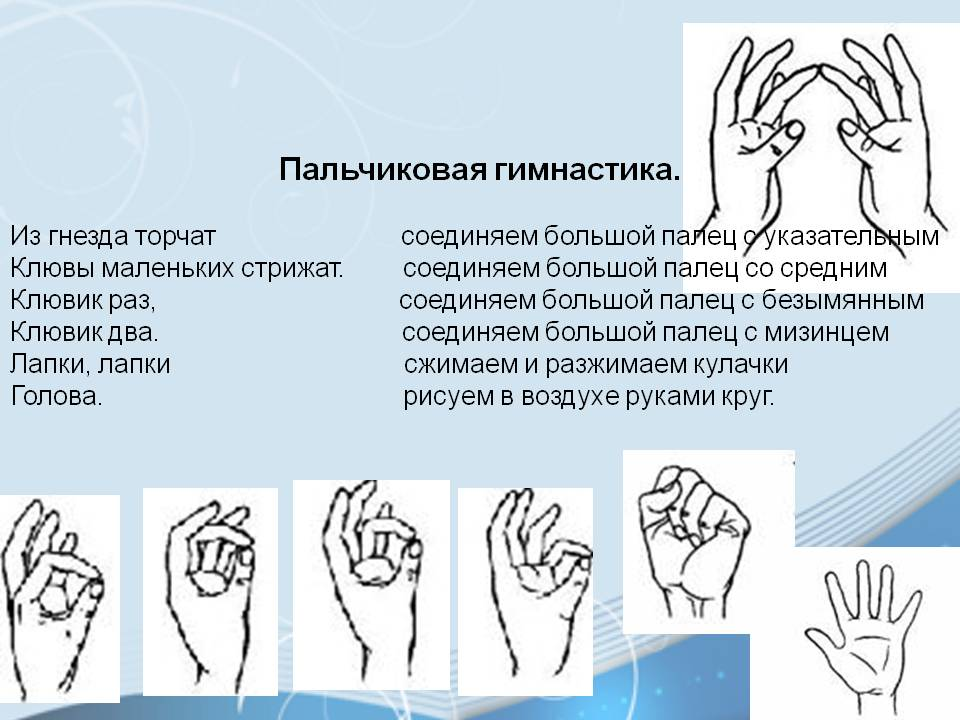 